Муниципальное бюджетное общеобразовательное учреждение  средняя общеобразовательная школа № 14города-курорта Кисловодска Юридический и фактический адрес 357000, г. Кисловодск, ул. Чкалова, 71/54Телефон, факс   6-21-65 (директор), факс (8 87937) 6-21-65, 2-20-48 (зам. директора по УВР) Электронный адрес  school 14@uokk.ruАдрес сайта    http://school14kislovodsk.ruГод открытия  - 1936Учредитель ОУ администрация города-курорта Кисловодска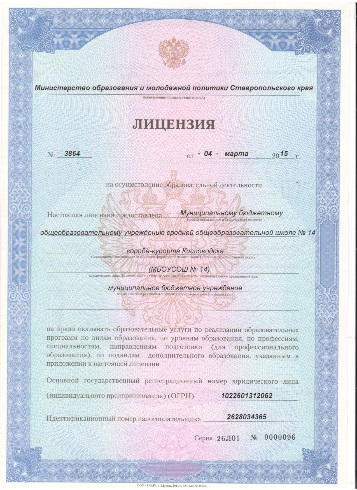 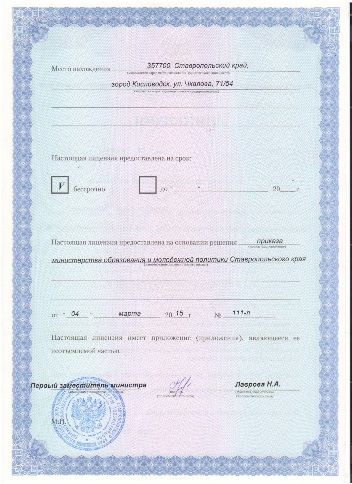 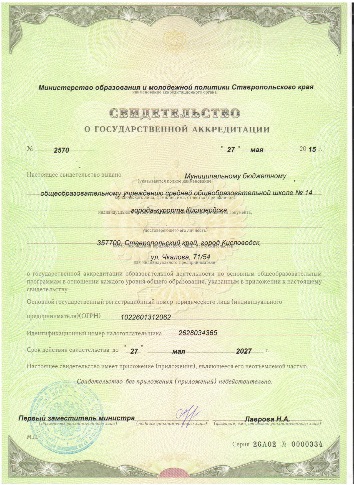 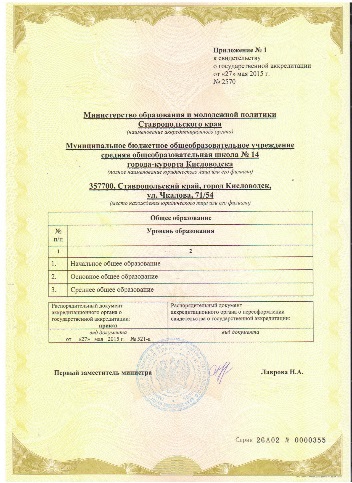 Школа расположена в центре города, недалеко от Центральной почты. Рядом со школой находятся: художественная школа, ЦТРГО, «Центур», музыкальная школа им. Рахманинова, краеведческий музей «Крепость», ДЦБ. До школы можно доехать на автобусах  № 104, 17, 8, 11, 15, 1, 24, 9, 21, 2 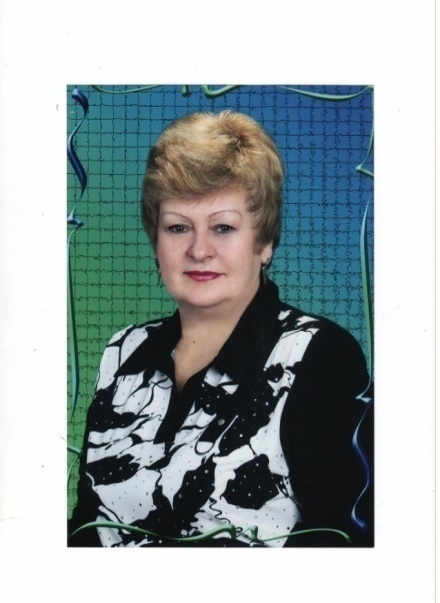 Директор школыНизиволик Татьяна Георгиевна назначена на должность руководителя главой администрации города-курорта Кисловодска26 августа 2002 годаДОБРО ПОЖАЛОВАТЬ В МКОУ СОШ №14!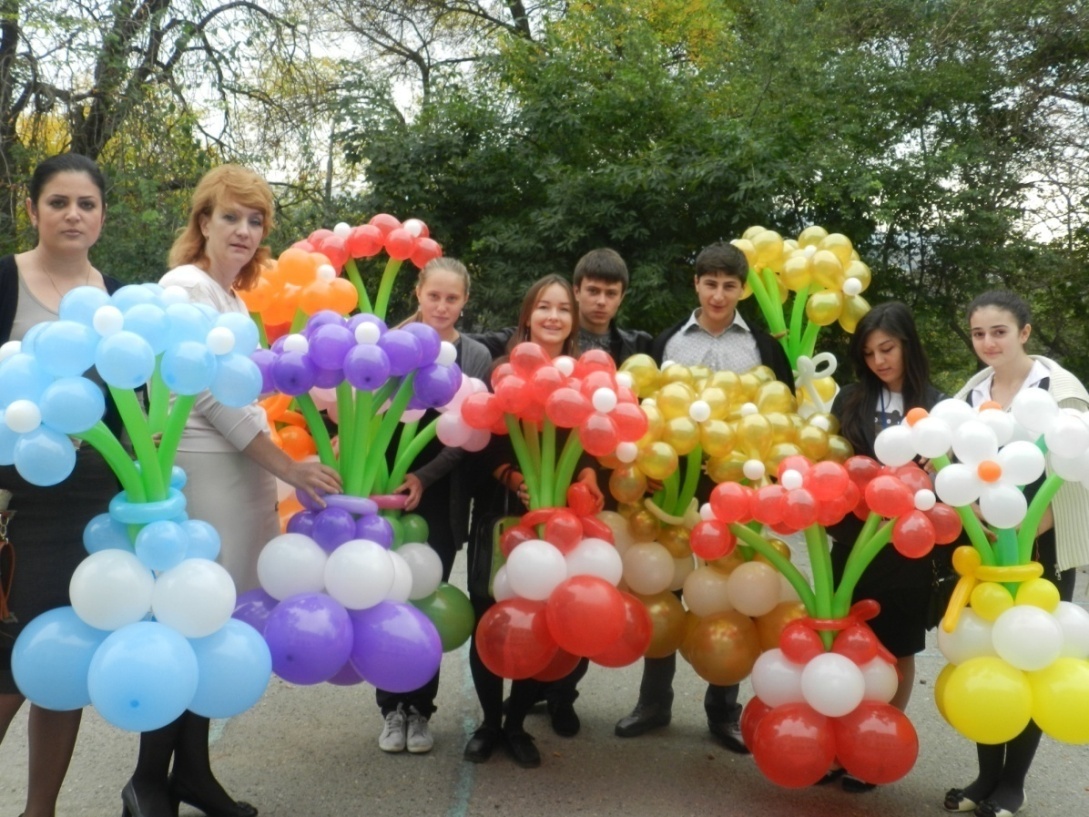 Гимн школыМы школу свою будем вечно любить,Куда бы судьба не закинула нас.Как номер «14» нам позабыть,Жилище добра и тепла и уюта?Припев: Спасибо за радость прекрасных мгновений,Как в сказке, открыла ты нам чудеса.За годы труда, за минуты волнений,Здесь первый звонок прозвенит невзначай.Здесь первый учитель и радость мечтаний.Нет школе   родной мы не скажем «прощай»,А скажем: «Любимая, жди, до свиданья!»   Муниципальное бюджетное общеобразовательное учреждение средняя общеобразовательная школа       № 14 – одно из старейших учебных заведений города. В октябре 2016 года школа отметила свое 80-летие. В стенах школы училисьАрушанян Эдуард Бениаминович, заслуженный деятель науки России, доктор медицинских наук, профессор, заведующий кафедрой фармакологии Ставропольской медицинской академии, Академик Нью – Йоркской Академии наук,Амиянц Владимир Юрьевич, профессор, доктор медицинских наук, заведующий кардиологическим отделением НИИ курортологии, научный руководитель клиники,Арустамян Альберт Робертович, член союза архитекторов России,Восканян Эдуард Арсенович, профессор, президент ассоциации хирургов КМВ,Курегян Гурген Вараздатович, скульптор, заслуженный художник РФ,Галкин Иван Михайлович, заслуженный учитель школы РФ,Лопатников Виктор Алексеевич, член общественной палаты Государственного Совета России,Никулин Геральд Николаевич, лауреат Государственной премии СССР, автор более 40 изобретений в области ракетно – космической техники, работавший на Байконуре,Джангиров Павел Иосифович, почетный гражданин города Кисловодска,Джангиров Александр Павлович, заместитель министра СК по курорту и туризму, Петросов Валерий Альбертович, доктор технических наук, академик, главный конструктор автоматизированной системы водоснабжения городов Украины, Депутат Верховной рады,Багдасаров Владимир Карапетович, доктор исторических наук, МГУ г. Москва,Аванесов Эдуард Тигранович, профессор математики, Технологический университет, г. Пятигорск,Даниелян Левон Грантович, кандидат медицинских наук, санаторий «Смена» г. Кисловодск,Елизаров Николай Александрович, доктор медицинских наук, главный врач санатория «Факел»Панков Вадим Александрович, один из ведущих журналистов Ставропольского края, редактор газеты «Пятигорская правда»          В годы Великой Отечественной войны в школе располагалась Ростовская спецшкола ВВС. Сегодня в школе обучается 450 учеников, представителей 21 национальности.     В школе работают 29 учителей. В их числе:      3 победителя национального проекта «Образование»:Норазян Алмаста НиколаевнаЛукьянова Ирина ВладимировнаАдельханова Людмила Христофоровна     2 учителя награждены отраслевой наградой «Почетный работник общего образования РФ»:Низиволик  Татьяна ГеоргиевнаКаспарова Седа Сероповна     2 учителя нагрнаждены нагрудным знаком «Отличник народного образования»:Норазян Алмаста НиколаевнаКарпова Светлана Витальевна     Учителя школы неоднократно принимали участие в различных профессиональных      конкурсах и становились призерами:Попова Наталья ВладимировнаЛукьянова Ирина ВладимировнаМанукова Лиана СергеевнаАдельханова Людмила ХристофоровнаМелкумян Феликс РубеновичКайгородский Андрей АлександровичБычкова Светлана НиколаевнаАракелова Элеонора Сергеевна     На почетном отдыхе находятся учителя, отдавшие лучшие годы своей жизни воспитанию детей.     2 заслуженных учителя РФ:Попова Валентина ВладимировнаДжибилова Надежда Александровна     2 учителя награждены отраслевой наградой «Почетный работник общего образования РФ»:Захарьян Вера НиколаевнаГусевская Раиса Михайловна     3 учителя нагрнаждены нагрудным знаком «Отличник народного образования»:Джибилова Надежда АлександровнаБрезинская Светлана ПетровнаФилиппова Эльвира Евгеньевна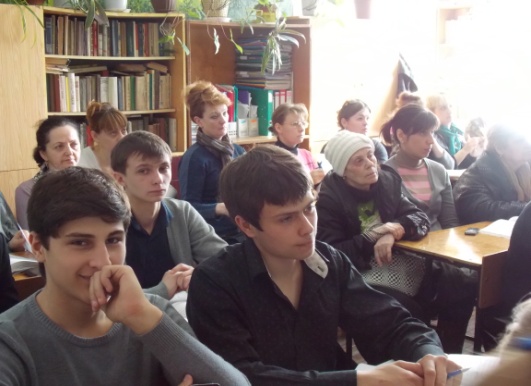 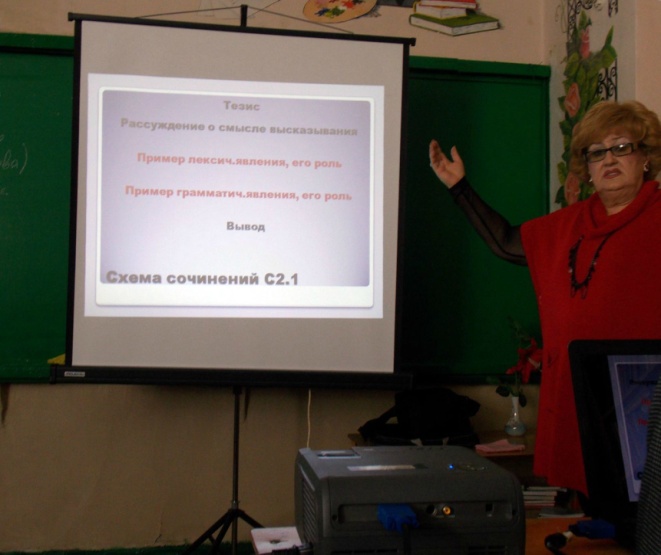 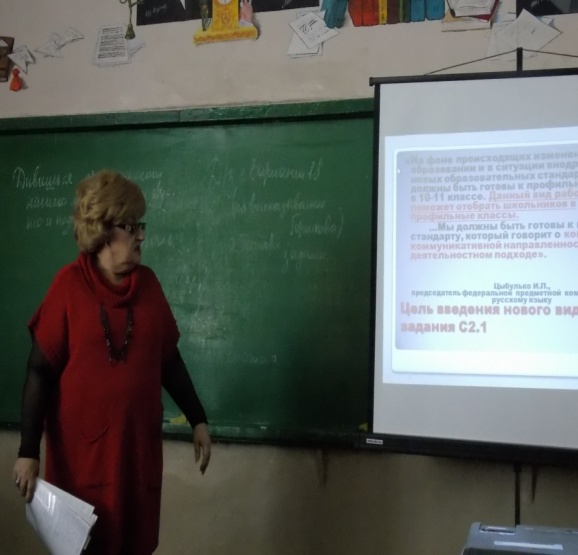 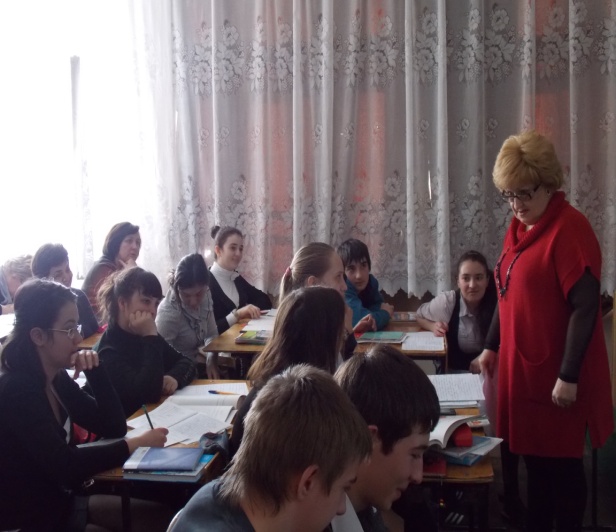 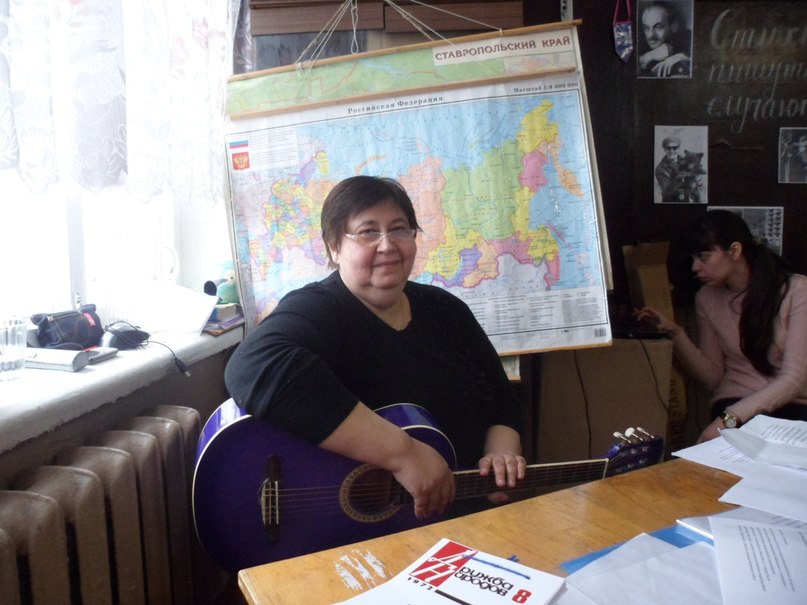 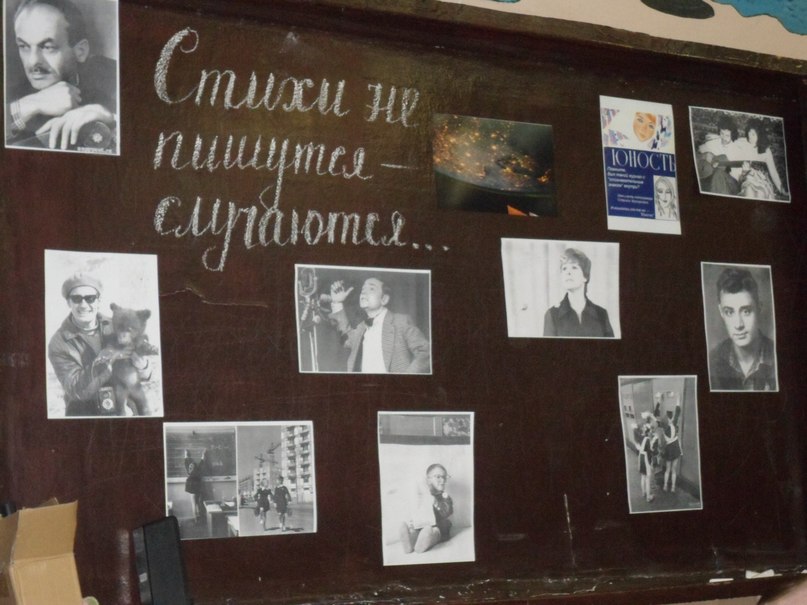 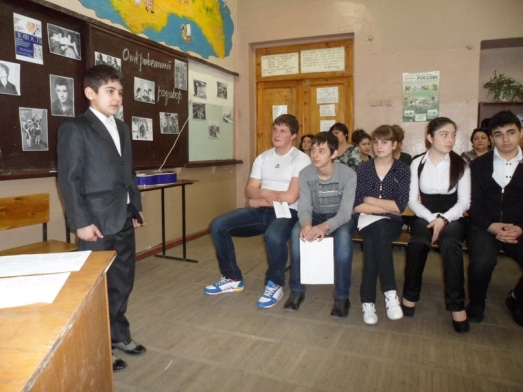 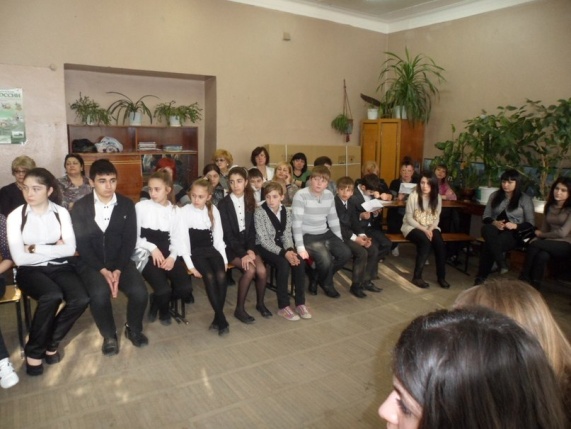 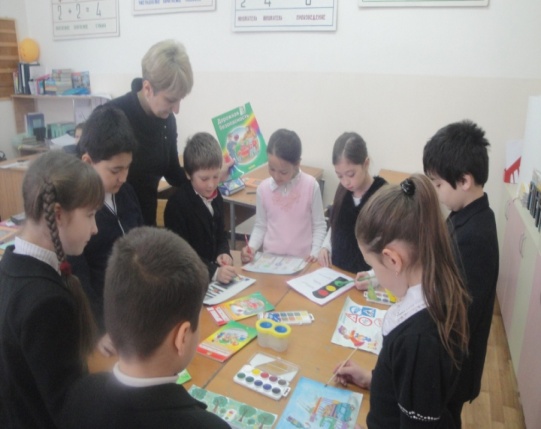 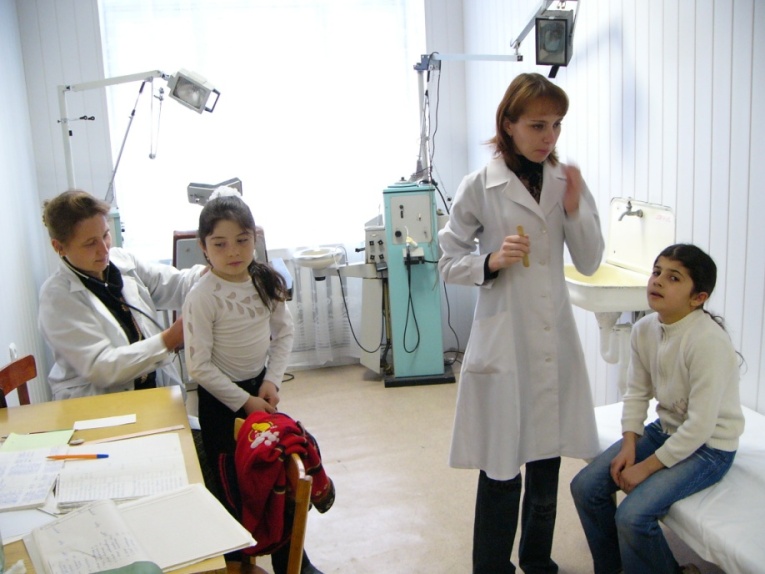 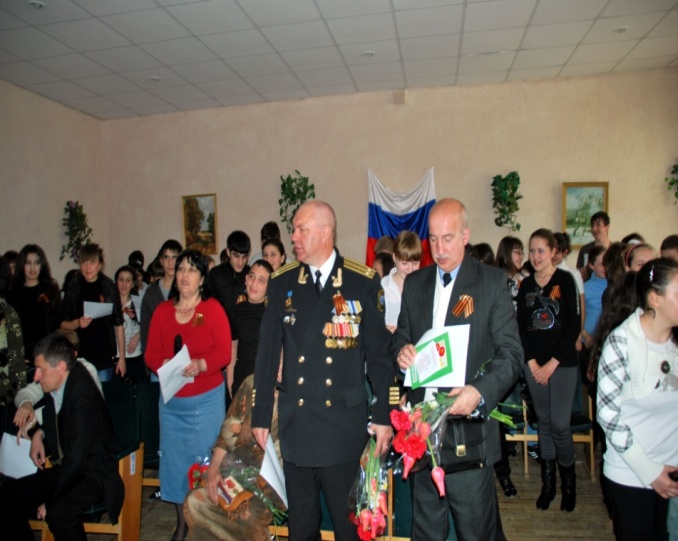 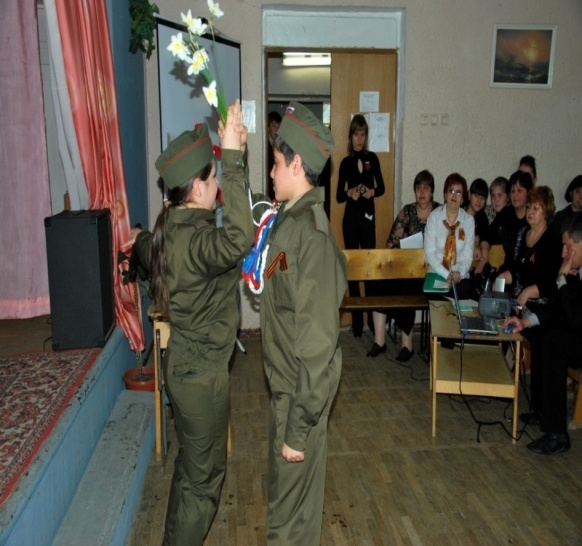 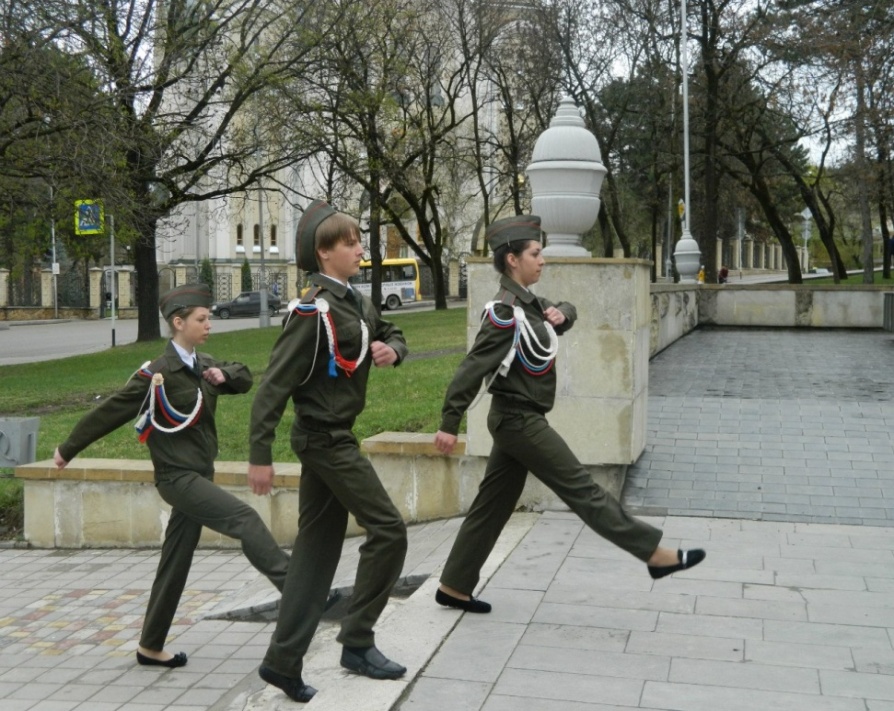 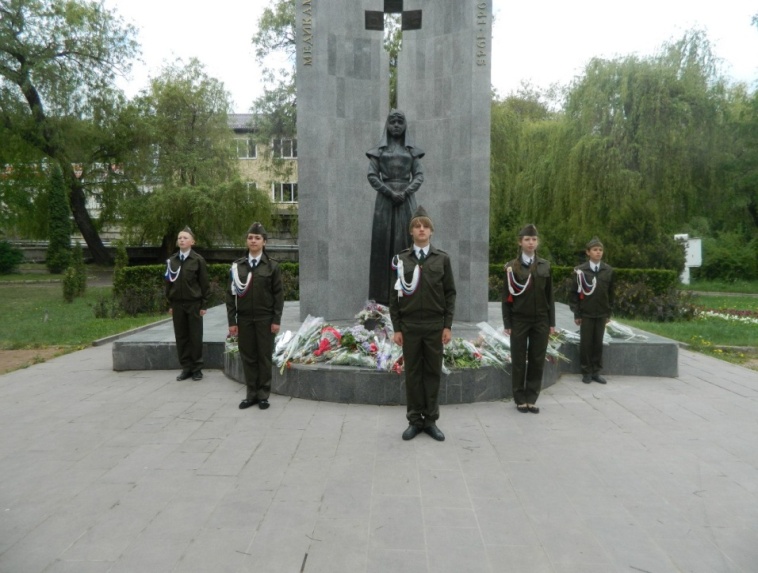 